South West Region – Licence Meet Policies & Guidelines - 010124Black out Dates within RegionAny SWR LICENCED competition falls under the term ‘Blacked out’ this means the Region will not Licence any meet from L4-L1 on any date the Region has chosen. The Region will give as much notice as possible of these dates. However, should the Region need to change a date they can ask the club to change their dates as long as at least 120 days (four months) notice is given to the Club concerned.Black out Dates within CountyNo Club should be granted a Licence to run a L1-3 meet during the County Black Out Dates which are Week 1-8 (January-February). A Club can run a single L4 meet during these weeks as long as it does not impede on anything your County is running – this does not apply to what neighbouring Counties are doing. It is to protect your Counties competitions.County Allocation of Licenced MeetsEach County can allow the following number of Licenced meets within County per monthLevel 4 Single Club Meet = Any amount, clubs are expected to staff their meets with their own officials where ever possible.Low L4 & Level 3 = 2Level 2 & Level 1 = 2All meets should be booked onto the County Calendar via the County Licencing Rep. The County Rep does not apply for your Licence or have the final say in issuing your club it’s Licence. They are there to help control the number of meets in the County your club is affiliated to each month. You must not bypass your Rep.Cornwall – Dan Corbett	Devon – Martin Walters	Dorset – Di Gibbs	Gloucester – Lorna Farbowski	Somerset – Kelly Podbury	   Wiltshire – Sandra YeomanMeet Licence ApplicationApplications must be received by the RLO at least 60 days prior to the meet date. The application must be on the attached form    0) Licence Application Form – (Dated 010124). I will not Licence a meet if I do not get 60 days’ notice or on the correct form. The form should be emailed in word doc format (Not PDF or JPEG). The form content must not be amended or edited – This is forwarded to Swim England by the RLO.  If applying for a Level 4 Licence the application must be accompanied by a payment of £25.00 (this is for the year of competition not a 12 month period – so payments are due for any L4’s for the current year January – December. Clubs should check with their County Coordinators to plan the meet calendar for all L1, L2, L3 & LL4. LL4 meets must be only attended by up to 8 teams including your own team.A County can decide how many meets a club can run a year. No club must be given priority at the detriment of other clubs wishing to run meets.Qualifying Times - Qualifying times must respect the level of the meet. Any times deemed to be set incorrectly will be retuned for amendments. Level 3  for County & Regional qualification  Level 1 & 2  for Regional and National Qualification. I can and will refuse the application if you do not respect the level of your meet.Accepting / Confirming Entries - NB: There is no longer a maximum hours of racing per day. However please be sensible and consider the length of time you expect your Officials, Coaches and Swimmers to spend on poolside! Advice on meet timings - Event timings should be using 45 seconds between heats and 60 seconds between backstroke heats. If your session is due to run over the allowed three hours, you must plan in a schedule break - 15 minutes must be the minimum comfort break time Post Meet Reports – Please do not send me PDFs of Handwritten Documents, some are so hard to read, I am happy with typed signatures. The PROMOTER must return ALL the attached reports to the RLO as one communication, this includes the proof of payment screen shot. They must ALL come from the Promoter only at the same time, not all over the place on different dates and from different people please. It makes life really hard trying to track everything.0) Promoter Report – (dated 010124) within 14 days of the meet finishing - Typed and emailed as a word doc by the Promoter or scanned or photo shot forms emailed. Do not send in post0) Referee Report – (dated 010124) within 14 days of the meet finishing - Typed and emailed as a word doc by the Promoter or scanned or photo shot forms emailed. Do not send in post0) Technical Officials – (dated 010124) SWR attendance Sheet - within 14 days of the meet finishing - Typed and emailed as an Excel doc by the Promoter - emailed please. Please do not send in post or send handwritten documents as I use a formula to check & some peoples handwriting is difficult to read.Results to Rankings - These must be with Rankings within five days of the meet finishing rankings@swimming.org Please note that any overdue submissions could result in the times being rejected by Rankings.Laws – We now swimming - Under Swim England Laws and Regulations and Swim England Technical Rules of Racing  ASA – Now Swim England - Any reference to The ASA must be removed from all meet packs and Replaced with Swim England or British Swimming depending on the reference being used. Counties are still known as County ASA.Data Protection Statement - Entries may be held on a computer solely for the purposes of this competition and consent, as required by the Data Protection Act 2018 and in line with GDPR 2018, to the holding of personal information on computer will be deemed to have been given by the submission of the entry. Personal Data will be available for inspection during the Meet on application to the Promoters. Photography & Video Recording - In line with Swim England & Wavepower guidance, Anyone wishing to take images (photo or video) are requested to focus on their own children as much as reasonably possible and to avoid including other children in images, particularly if those images are being shared with family and friends or through social media platforms.The full Swim England guidance on Photography can be found in Wavepower, the Swim England Child safeguarding policy and procedures, available at  http://www.swimming.org/swimengland/wavepower-child-safeguarding-for-clubs/Secondary Strobe - From 1st September 2022, all meets licensed at Levels 1 and 2 must provide a secondary strobe where it is requested by an athlete at the time of entry. A standard condition will be written for Meet Promoters to include, for consistency purposes. From September 2023, this swimmer led system will also be introduced and then developed into L3 competitions. There is no requirement for Level 4 meets, but it must be stated if there is or is not a secondary strobe.Disability – Para Swimming - Disabled swimmers should be accepted into all and any Licensed meet if requested to do so. All Meets should have an applicable Disability condition – Example:Disability Swimmer entries - All swimmers must have an authorized SE/IPC swimming classification, Certificate of Disability or Certificate of Exception. In addition, details of disability must be provided with entry. Please ensure you present, Certificate of Disability or Certificate of Exception to the Referee prior to each competition session, failure to do so may result in disqualification. Please also see the attached - licensing of swim meets with World Para-Swimming.Transgender Policy - The Female category is for birth sex females in accordance with Swim England’s Transgender and Non-Binary Competition Policy. By entering the ‘Female’ category, a swimmer confirms that their birth sex is female.Officials  - Level 4 - £25.00 per year – Jan to Dec in that year – One off paymentLow Level 4 & Level 3 - £0.20p per entry swim (not per swimmer)Level 2 & Level 1 - £0.35p per entry swim (not per swimmer)Please pay your post meet Levy by bank Transfer - a screen shot from the Promoter of the levy fee payment from the Clubs bank to SE SWR account.  Lloyds TSB    SE South West Region    Sort Code - 30-98-97Account No - 34605163. Please name payment as – Club and Level   ie: PL L1 May22. Screenshots of the payment must reach the RLO within 14 days of the meet finishing. Along with all other required documents.Protect your club - We have had several failures of meets in the SWR due to many different reasons. Protect your club and add a clause covering failures and refunds should these occur. Suggestions may be something like the below:-1. The Meet Promoter will make every effort to run the event. In any situation that the meet must be cancelled competitors are not eligible for full refunds of their entry fees. Proportionate refunds may be made but only after the promoter has covered all incurred costs.2. The Meet Promoter will make every effort to run the event at the advertised licence level. In any situation that the meet must be run at either unlicensed or at a lower licence level, competitors are not eligible for refunds of their entry fees.Licensed Meets - Officials Staffing – Additional condition requiredClubs cannot demand officials from visiting clubs. They can request what they think is reasonable but if a club cannot supply the number, you would like it must not affect their entry into the meet.All Qualified Officials including those who have swimmers entered into the meet, MUST be offered reimbursement for their travel costs to and from your meet. The standard rate is 0.45 per mile. This must be added to your conditions. You should have a reimbursement form for Officials at your meet office/desk and they will need to get this signed off by the Referee in order for payment to be made by you. Most officials will not apply. NB: This does not apply to Trainee Officials.We have had several failures of meets due to poor or inadequate staffing of meets by officials for the level of Licence. Please be aware this cannot be tolerated. With All major events be ranked time driven the times going to rankings must have been at meets where the correctly qualified officials are in place. Any meet that does not meet the correct standard will result in the meet being downgraded or loose it’s Licence. Please see below for the correct expectations from Swim England for your Licensing. Officials must now be offered reimbursement for costs incurred to officiate at your meets. Please add this condition.Officials QualificationsPlease see the first tab of the    0) Technical Officials attendance Sheet – (dated 090124)   To ensure you have the correct cover of officials at the meet you are running check below and on the attached Officials return form. Forms without Full (correct) Names & SE ID numbers for your Officials will be returned. Please use my form attached as I use a formula to check them. This must be returned in the Excel format, not PDF or hand written screen shots please. 0) Technical Officials – SWR.Do not be offended if I ask for clarification, my lists from SE are out of date the day I receive them so sometimes I do need to check official’s qualifications. Keeping my lists up to date prevents me bothering you next time. Jill Beard - SESW Regional Officials Training and Development Coordinator – does not get updates on Stand Alone Timekeepers so you must keep both her and me up to date with newly qualified TK. If they do not show on the list from SE that I receive it will be because they have not uploaded their passes onto their profile, and I will have to ask for clarification. Jill has kindly given me the process you should follow:-It is of course important to get the certificates uploaded as soon as possible as well.  So everything can be as prompt as possible I enclose 1. How to upload certificates 2. A template that can be used to show timekeeper competency.   The TK certificate can be authenticated by the person who observed the competency who must be at least a J1.  Congratulations you have successfully completed the online learningIf you are a member of Swim England or Swim Wales, you need to upload a copy of your certificate (or competency page) to https://swimmingresults.orgRegister (You only need to do step 1 once)   at https://swimmingresults.org/member_options/register.php, using the email address on your membership recordLog in at https://swimmingresults.org/member_optionsOnce logged in, select the following options within the website:To view or upload a copy of listed certificates to be added to your membership record select here (within the website)To upload a new certificate, select here (within the website)Use the Certificate Type drop down menu to choose Swimming J1 Theory ( TK Theory; Timekeeper practical or J1 practical as appropriate) Select CertificateSelect Choose FileAdd the date as shown on your certificateSelect Upload Certificate	            ( Jill Beard - SESW Regional Officials Training and Development Coordinator) 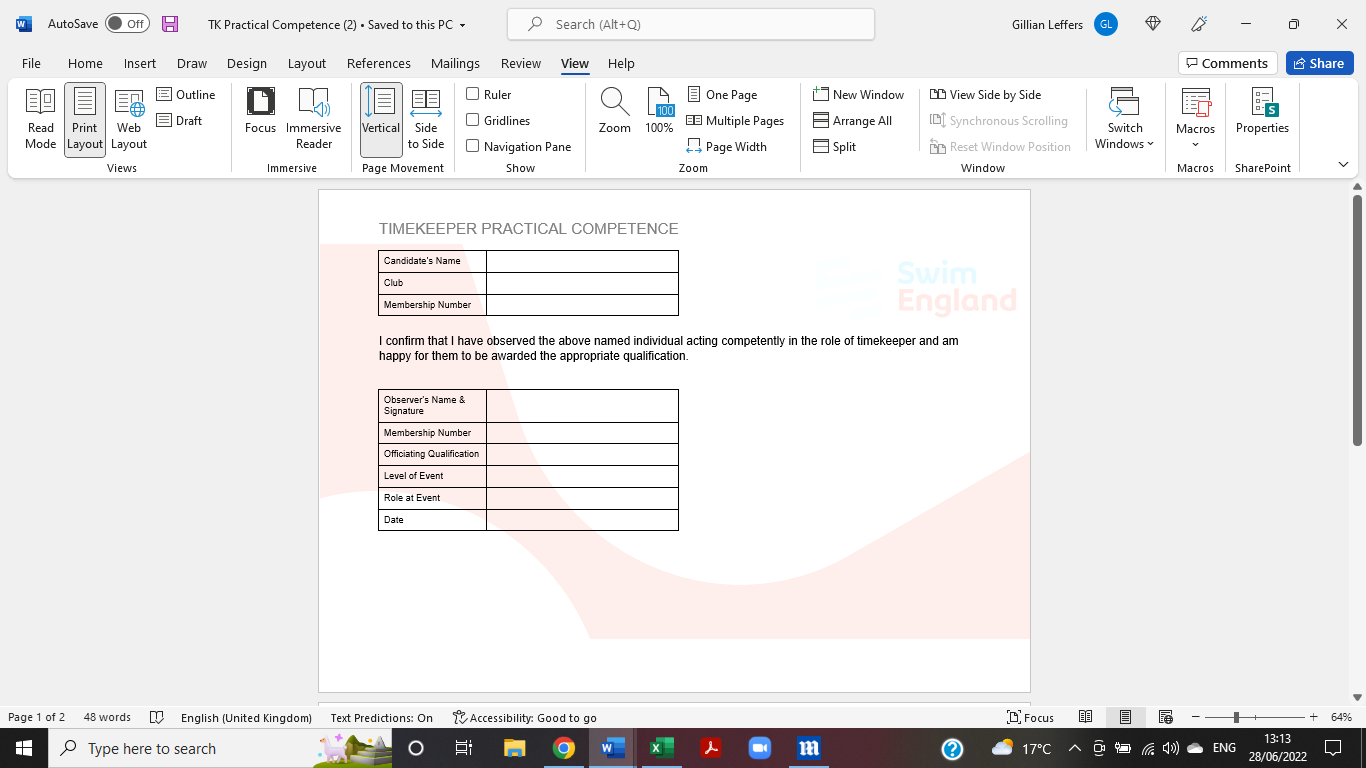 Open Meet Licensing CriteriaEffective from 2nd October 2023Officials’ RequirementsLEVEL 1 and 2All Officials are required to be qualified and licensed for the role to which they are appointed.Referee [2]Starter [1]Judge of Stroke [2]Chief Inspector of Turns [2]Timekeeper/Inspector of Turns (start end) [1 per lane]Inspector of Turns (turn end) [at least 1 per 2 lanes] i.e a pool with 8 lanes in use requires at least 4 Inspectors of Turns at the turn endLEVEL 3At least one qualified, licensed Referee shall be appointed for each session.Referee [1] – Licensed and qualified as a Referee. Any additional officials acting in the role of referee should be qualified to at least J2SStarter [1] – Qualified to at least J2SJudge of Stroke [2] – Qualified to at least J1Timekeeper/Inspector of Turns (start end) [1 per lane] – a minimum of J1 in training (see definition below)Inspector of Turns (turn end) [1 per 2 lanes] - a minimum of J1 in training (see definition below) i.e. a pool with 8 lanes in use requires at least 4 Inspectors of Turns at the turn end, all of whom must be at least J1 in training.LEVEL 4Referee [1] – Licensed and qualified to at least J2S. Any additional officials acting in the role of referee should be qualified to at least J2SStarter [1] – Qualified to at least J2Judge of Stroke [2] – Qualified to at least J1Chief Timekeeper [1] – At least J1 in training (see definition below) Timekeeper/Inspector of Turns (start end) [1 per lane] – At least qualified Timekeeper.Inspector of Turns (turn end) [1 per 2 lanes] – a minimum of qualified Timekeeper.i.e a pool with 8 lanes in use requires at least 4 Inspectors of Turns at the turn end, all of whom must be at least qualified Timekeepers.Judge 1 in trainingIn order to act as a “Judge 1 in training” for meet licensing purposes the individual must:Have enrolled on the Judge 1 course and completed all of the online theory modules.Have evidenced achieving practical competence as a timekeeper.Be within the requisite period of completing their poolside competencies.Paying your Levy fees – To be Paid within 14 days of the meet finishingYour fee can be paid by transfer to the following account: -Bank - Lloyds Bank      Account Name - Swim England South West Limited  Sort Code - 30-98-97         Account No - 34605163Please name payment as – Club and Level   ie: Dorset ASA L2Please take a screen shot of the payment and send to your promoter who will email to me.